Сумська міська радаВиконавчий комітетРІШЕННЯВідповідно до п. 3 статті 51 Бюджетного кодексу України, на виконання пункту 43 Порядку складання, розгляду, затвердження та основні вимоги до виконання кошторисів бюджетних установ, затвердженого постановою Кабінету Міністрів України від 28 лютого 2002 року № 228 (зі змінами), з метою встановлення цільових обсягів споживання енергоносіїв, керуючись статтею 40 Закону України «Про місцеве самоврядування в Україні», виконавчий комітет Сумської міської радиВИРІШИВ:1. Затвердити на 2021 рік ліміти споживання теплової енергії, водопостачання та водовідведення, електричної енергії, природного газу у фізичних обсягах по управлінню «Інспекція з благоустрою міста Суми» Сумської міської ради згідно з додатком (додаток до рішення додається).2. Управлінню «Інспекція з благоустрою міста Суми» Сумської міської ради (Голопьорову Р.В.) забезпечити:2.1. Проведення в повному обсязі розрахунків за спожиті енергоносії у межах затверджених лімітів споживання та укладання договорів про відшкодування витрат на оплату комунальних та інших послуг і енергоносіїв.2.2. Безумовне виконання завдань по дотриманню затверджених лімітів, систематичний контроль та аналіз стану енергоспоживання, здійснення заходів щодо зменшення обсягів споживання енергоносіїв.3. Організацію виконання даного рішення покласти на заступника міського голови з питань діяльності виконавчих органів ради Ларіна О.С.Міський голова                                                                                   О.М. ЛисенкоГолопьоров 700-608Розіслати: Ларіну О.С., Голопьорову Р.В., Липовій С.А.                                                                                                                                                                                          Додаток до рішення виконавчого комітету                                                                                                                                                                                    від _________ 2020 року №_____Лімітиспоживання теплової енергії, водопостачання та водовідведення, електричної енергії, природного газупо управлінню «Інспекція з благоустрою міста Суми» Сумської міської ради на 2021 рікНачальник управління «Інспекція з благоустрою міста Суми»Сумської міської ради                                                                                                                                         Р.В. ГолопьоровЛИСТ ПОГОДЖЕННЯдо проекту рішення виконавчого комітету Сумської міської ради«Про затвердження на 2021 рік лімітів споживання енергоносіївпо управлінню «Інспекція з благоустрою міста Суми»Сумської міської ради»Проект рішення підготовлений з урахуванням вимог Закону України «Про доступ до публічної інформації» та Закону України «Про захист персональних даних»                                                                                                          Р.В. ГолопьоровСписок розсилки рішення виконавчого комітету Сумської міської ради «Про затвердження на 2021 рік лімітів споживання енергоносіївпо управлінню «Інспекція з благоустрою міста Суми»Сумської міської ради»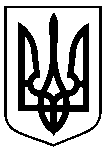                        Проект        оприлюднено                                                                                                                                                                                                                     «___» _________ 2020 р.від                        № Про затвердження на 2021 рік лімітів споживання енергоносіїв по управлінню «Інспекція з благоустрою міста Суми» Сумської міської ради№ п/пНазва показниківОдиниці виміруСіченьЛютийБерезеньКвітеньТравеньЧервеньЛипеньСерпеньВересеньЖовтеньЛистопадГруденьВсього на рік1.Теплова енергія (ТОВ «Сумитеплоенерго»)гКал9,5008,5007,0002,0001,5007,0008,50044,0002.Водопостачання та водовідведенням38,07,57,37,37,06,76,76,76,87,07,07,085,03.Електрична енергіякВт/год4704604504004003503503503804504704705 0004.Природний газтис. м30,0800,0600,0450,0100,0030,0030,0030,0030,0030,0100,0300,0500,300Начальник управління «Інспекціяз благоустрою міста Суми»Сумської міської радиР.В. ГолопьоровНачальник відділу правового забезпечення,договірної, дозвільної документації тасупроводу адміністративної практикиуправління «Інспекція з благоустроюміста Суми» Сумської міської радиВ.П. БойкоДиректор департаменту фінансів,економіки та інвестицій Сумської міської радиС.А. ЛиповаЗаступник міського голови з питаньдіяльності виконавчих органів радиО.С. ЛарінНачальник правового управлінняСумської міської радиО.В. ЧайченкоНачальник відділу протокольної роботи та контролюЛ.В. МошаКеруючий справами виконавчого комітету Сумської міської радиЮ.А. Павлик№ з/пНазва установиПрізвище, ініціали керівникаПоштова та електронна адреса1.Заступник міського голови з питань діяльності виконавчих органів радиЛарін О.С.м. Суми, майдан Незалежності, 2rada@smr.gov.ua2.Управління «Інспекція з благоустрою міста Суми» Сумської міської радиГолопьоров Р.В.м. Суми, вул. Харківська, 41incp@smr.gov.ua3.Департамент фінансів, економіки та інвестицій Сумської міської радиЛипова С.А.м. Суми, вул. Горького, 21mfin@smr.gov.ua